16.pielikumsPriekules novada pašvaldības domes2015.gada 29.oktobra sēdes protokolam Nr.15,16.§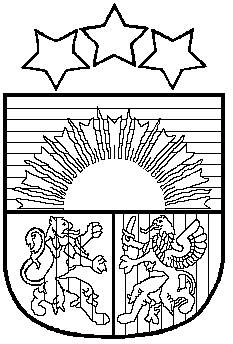 LATVIJAS REPUBLIKAPRIEKULES NOVADA PAŠVALDĪBAS DOMEReģistrācijas Nr. 90000031601, Saules iela 1, Priekule, Priekules novads, LV-3434, tālrunis 63461006, fakss 63497937, e-pasts: dome@priekulesnovads.lvLĒMUMSPriekulē2015.gada 29.oktobrī                     	                                                                                  Nr.1516.Par ziedojuma (dāvinājuma) pieņemšanu no SIA “Artis JP”	 Saņemts Gramzdas pamatskolas direktora iesniegums Nr.1-11/126 no 20.10.2015., kurš reģistrēts Priekules novada pašvaldībā 2015.gada 20.oktobrī reģistrācijas Nr. 2.1.3./1912, kurā lūgts atļaut pieņemt dāvinājumu – naudas līdzekļus 500 euro apmērā Gramzdas pamatskolas skolēnu peldēt apmācībai Skodas baseinā. 2015.gada 8. oktobrī  noslēgts ziedojuma (dāvinājuma) līgums Nr.2.2.2/299.Atklāti balsojot PAR - 11 deputāti (Vija Jablonska, Inita Rubeze, Inese Kuduma, Rigonda Džeriņa, Vaclovs Kadaģis, Andis Eveliņš, Mārtiņš Mikāls, Arta Brauna, Gražina Ķervija, Andris Džeriņš, Arnis Kvietkausks); PRET -  nav; ATTURAS -  nav; Priekules novada pašvaldības dome NOLEMJ:Apstiprināt saņemto ziedojumu (dāvinājumu) naudas līdzekļus 500 euro apmērā Gramzdas pamatskolas skolēnu peldēt apmācībai Skodas baseinā.Minēto ziedojumu (dāvinājumu) izlietot Gramzdas pamatskolas skolēnu peldēt apmācībai Skodas baseinā.Par lēmuma izpildi atbild Gramzdas pamatskolas direktors.Lēmums nosūtāms:Finanšu nodaļai;Gramzdas pamatskolai.Pašvaldības domes priekšsēdētāja        					      V.Jablonska